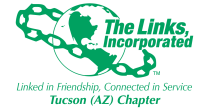 The Tucson Chapter of The Links, Incorporated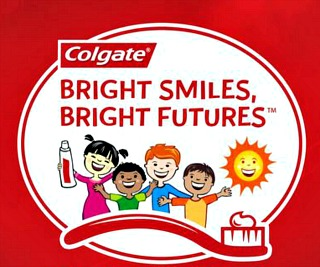 Ages 2 – 5 YearsMeet at 9:30 in Room  8Good Morning my name is Ms.  _____________ & this is Ms. _______                                                                      (if there are 2 Links /classroom)Do you know why we are here today?We are here to talk to you about keeping your teeth clean & healthyHow many of you brush your teeth every day?       Hands should go up…Count the number that say they do! Then clap for themYeah!!!  Great Job!Okay let me see your beautiful Bright smiles.         Wait and let them show off their smiles!  Tell them how beautiful their smiles areCan you tell me what do you do with your teeth?  eat, chew, - add answers if they don’t give anySo with food, candy and gum you need to brush your teeth every day to keep them clean!Do any of you brush your teeth at night before bed?ENGINEERING / The Science of BrushingSo, what do you use to brush your teeth?   Let children answer - Take out your demo - Tooth brush and tooth paste! Ask them how they brush their teethOK…so if you take a bath at night or put on your PJ’s  you should also brush your teeth at nightMATHMATICS /COUNTINGDo you know how many teeth you have?  You have 20 little teeth!  They help with what?  - chewing and smashing food you eat. Show  picture of baby teeth with 20 teeth!  Have the children count to 20!Wow… you all are good at counting.  That’s Great!You will loose your baby teeth  and get grown up teeth!Do you know anyone who has lost their teeth yet?  Some of them may have already done this!If not this will happen when your between 4 – 8 years old. NUTRITIONAL SCIENCECan anyone tell me what you had for breakfast this morning? Let them answer.  If no one answers ……..LIST what you had for breakfastHow many of you like Candy?  They may all shout out when you ask this! What kind of Candy do you like?   Pick a few  children to answerCandy and food on your teeth can cause cavities.  And cavities can hurt and cavities are not good for you!Cavities are like broken teeth.So… you need to brush your teeth and to get the food and candy off your teeth!Also, candy has sugar in it and too much of it is NOT good for your body. So, what kinds of foods do you think are good for your body?They should name fruits and vegetables, meet. You can name some with themYou can tell them things like fruit rolls and water are great!We will be leaving fruit roll ups for the children.I am going to teach you 2 new words – Dental       HEALTH – ask kids to repeat it!Dental Health means we are going to take care of our teeth and have a healthy mouth!Besides your teeth what is in your mouth?jaw, tongue, gums, etc.  So, to have good Dental Health you should  brush your teeth and your tongue, your gums, and the inside of your jaw.For good Dental health you can also use “Dental floss and mouthwash”Show them the packersYou can demonstrate what to do with mouthwash just pretending you have some.How many of you have been to the dentist?  3 and older should have been at least once.  If you go to the dentist he or she may wear gloves and a mask to check your teeth…something like ours!THE ARTSSo, I have a picture of a tooth – like the ones you have in your mouth along with a tube of tooth paste and a toothbrush.  This will help you remember to brush your teeth.(We have some crayons and a picture of a tooth and tooth brush for you to get started and take home to remind you to brush your teeth in the morning and before bed)We have a goody bag for each of you to take home.  You can use it to keep your teeth healthy! Thanks so much for being so good today.I have prepared the following for each Classroom :A plastic container – please leave with the teacher - which will have:Crayons & coloring page for the children – pass out at the endA “Tooth Tote” - toothbrush, toothpaste, a placker  – FOR you to use to demonstrateA  “ Tooth Totes”  labeled girl or boy and separated. Please give to the teacher so that they can place it in their cubbies to take home.I will have extras just in case numbers in the classroom have changed.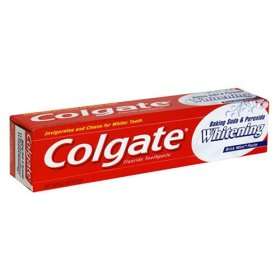 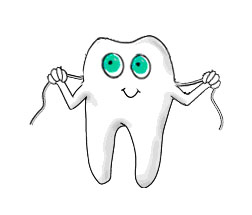 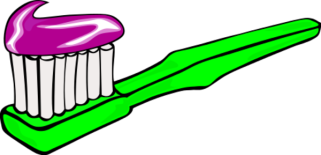 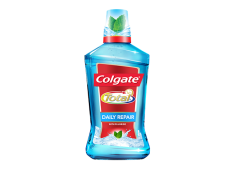 